Kaitstava territooriumi pindala Eestis 31.12.2008 seisugaAnalüüs on teostatud järgmiste Looduskaitseseaduse alusel kaitse alla võetud objektidega: kaitsealad, hoiualad, kohaliku omavalitsuse objektid, püsielupaigad ja üksikobjektid (koos piiranguvööndiga).Kaitstavat territooriumi on 18% maismaast.Juuresolevas tabelis on ära toodud maismaa pindala maakonniti.Kaitstavat akvatooriumi on 737890 ha ehk 31%.Märkusedomavahel kattuvate objektide ülekatted on eelnevalt eemaldatud;veeala on Peipsi- ja Lämmijärv, Võrtsjärv ning Läänemeri;veeala pindala on 2418530 ha (allikas Maaamet);Eesti kogupindala on 4522763 ha (allikas Statistikaamet);Maakondade pindalade summa on 4343231 ha (allikas Statistikaamet).Joonis 1. Kaitstava territooriumi osakaal maakonniti. 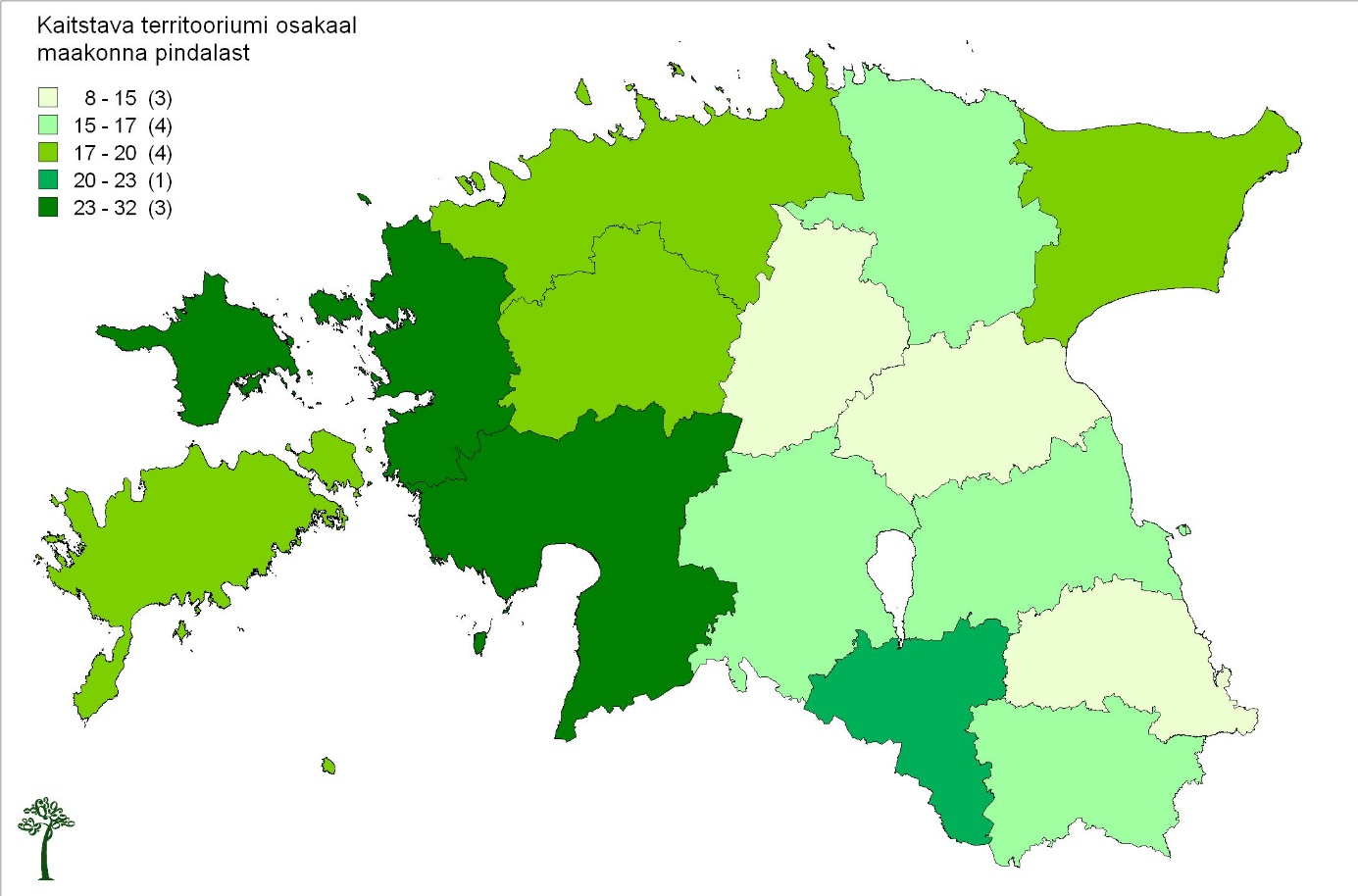 MaakondKaitstava territooriumi pindala (ha)% maakonna pindalastHarjumaa7984518Hiiumaa2396123Ida-Virumaa5834817Jõgevamaa3384513Järvamaa3402713Läänemaa7620632Lääne-Virumaa5378916Põlvamaa186859Pärnumaa11209723Raplamaa5506618Saaremaa5297518Tartumaa5080117Valgamaa4125820Viljandimaa5166815Võrumaa3649516kokku maismaa77906518